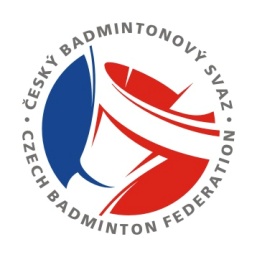 Školení trenérů III.třídy a Coach Level One (BWF)DATUM: 13. - 14. 6. a 27. - 28. 6. 2015 MÍSTO: sportovní hala TJ ASTRA ZM Praha, V Korytech 157/27, Praha 10ŠKOLITELÉ: Mgr. Markéta Osičková, Ing. Stanislav Bernacik, Mgr. Tomasz Mendrek (školitelé BWF) PŘEDBĚŽNÝ ČASOVÝ HARMONOGRAM: Sobota 13.6.: 9.00 – 12.00, 13.00 – 17.30 Neděle 14.6.: 9.00 – 12.30, 13.30 – 17.30 Sobota 27.6.: 9.00 – 12.30, 13.30 – 17.00 Neděle 28.6.: 9.00 – 12.00, 13.00 – 17.30 Podrobný program školení s pokyny dostanou účastníci e-mailem nejpozději 14 dní před zahájením školení. UPOZORNĚNÍ: Toto školení proběhne zároveň jako školení Coach Level One (nejnižší třída pro trenéry v systému školení Světové badmintonové federace – BWF). Kromě získání české licence trenéra III. třídy, budou mít úspěšní zájemci možnost navíc získat Certifikát BWF – Coach Level One. ČBaS zvažuje v budoucnu přejít na systém školení BWF. PŘIHLÁŠKY: nejpozději do pondělí 25. 5. 2015 na adrese: www.czechbadminton/skoleni/trener Školení se uskuteční při minimálním počtu 12 účastníků. Max. počet účastníků 20 (rozhoduje termín přihlášení). Případné náhradníky budeme informovat o uvolnění místa. POPLATEK: 1 500,- Kč (hotově na místě) PRO KOHO JE ŠKOLENÍ URČENO: pro stávající trenéry IV. třídy a hráče do 30. místa na žebříčku v kategorii dospělých a kat. U19. Podmínkou účasti je věk 18let a nejméně 2letá trenérská praxe (doklad o praxi naskenovat a poslat s přihláškou na email: mar.osickova@gmail.com). Ubytování a strava ve vlastní režii. -------------------------------------------------------------------------------------- PŘIHLÁŠKA - ŠKOLENÍ TRENÉRŮ III. TŘÍDY Jméno: ……………………………………………………….…………………………. Oddíl:…………………………………………………………………………. E-mail: ………………………………………………………………………………….. Mobil: ……………………………………………………………………….. Vyjádření vedoucího oddílu/klubu k trenérské praxi: Potvrzuji, že výše uvedený/á má u nás v oddíle …….. letou praxi. (Doplňte kolik let se trenér trénování u vás věnuje) Jméno vedoucího oddílu: …………………………………………………….. Datum:………………………………… Podpis a razítko oddílu: ………………………………………………………….